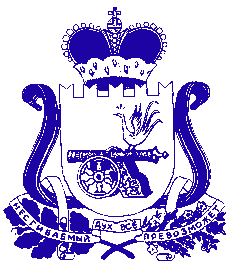 Администрация муниципального образования «Сафоновский район» Смоленской областиПОСТАНОВЛЕНИЕот 22.03.2019 № 426На основании постановления Администрации Смоленской области от 19.06.2018 № 388 «Об утверждении Порядка компенсации стоимости путевок в расположенные на территории Российской Федерации загородные лагеря отдыха и оздоровления детей сезонного действия в летний период, приобретенных самостоятельно родителями (законными представителями) детей в возрасте                       от 7 до 15 лет включительно, проживающих на территории Смоленской области», руководствуясь Уставом муниципального образования «Сафоновский район» Смоленской области, Администрация муниципального образования «Сафоновский район» Смоленской области ПОСТАНОВЛЯЕТ:1. Признать утратившим силу Административный регламент предоставления комитетом по образованию Администрации муниципального образования «Сафоновский район» Смоленской области муниципальной услуги «Выплата части затрат родителям (законным представителям), связанных с приобретением путевок для детей в загородные детские оздоровительные лагеря, расположенные на территории Российской Федерации, в каникулярное время», утвержденный постановлением Администрации муниципального образования «Сафоновский район» Смоленской области от 02.04.2013 № 412 (в редакции постановлений Администрации муниципального образования «Сафоновский район» Смоленской области от 19.12.2013 № 1579, 24.02.2015 № 201, 24.11.2015 № 1358, от 24.06.2016 № 728, 20.01.2017 № 41).2. Опубликовать настоящее постановление на официальном сайте Администрации Администрация муниципального образования «Сафоновский район» Смоленской области в информационно-телекоммуникационной сети «Интернет».Глава муниципального образования «Сафоновский район» Смоленской области					В.Е.БалалаевО признании утратившим силу Административного регламента предоставления комитетом по образованию Администрации муниципального образования «Сафоновский район» Смоленской области муниципальной услуги «Выплата части затрат родителям (законным представителям), связанных с приобретением путевок для детей в загородные детские оздоровительные лагеря, расположенные на территории Российской Федерации, в каникулярное время»